Task-specific standards © State of Queensland (QCAA) 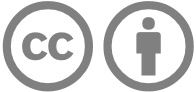 Licence: https://creativecommons.org/licenses/by/4.0 | Copyright notice: www.qcaa.qld.edu.au/copyright — lists the full terms and conditions, which specify certain exceptions to the licence. | Attribution: ‘© State of Queensland (QCAA) ’ — please include the link to our copyright notice.Student bookletYear   sample assessmentAssessment overviewAchievement standard NameClassABCDEThe student’s work has the following characteristics:The student’s work has the following characteristics:The student’s work has the following characteristics:The student’s work has the following characteristics:The student’s work has the following characteristics:Productive modeUnderstandingconsidered use of persuasive language features to create coherence and add detail to their texts through the use of features such as:rhetorical questionsalliterationrepetitiontext connectivesrule of threeexaggerationpersonal language and general languageeffective use of persuasive language features to create coherence and add detail to their texts through the use of features such as:rhetorical questionsalliterationrepetitiontext connectivesrule of threeexaggerationpersonal language and general languageuse of persuasive language features to create coherence and add detail to their texts through the use of features such as:rhetorical questionsalliterationrepetitiontext connectivesrule of threeexaggerationpersonal language and general languagedeveloping use of persuasive language features to create coherence and add detail to their texts through the use of features such as:rhetorical questionsalliterationrepetitiontext connectivesrule of threeexaggerationpersonal language and general languageemerging use of persuasive language features to create coherence and add detail to their texts through the use of features such as:rhetorical questionsalliterationrepetitiontext connectivesrule of threeexaggerationpersonal language and general languageProductive modeUnderstandingunderstanding of how to purposefully express an opinion in a persuasive textunderstanding of how to effectively express an opinion in a persuasive textunderstanding of how to express an opinion in a persuasive textpartial understanding of how to express an opinion in a persuasive textfragmented understanding of how to express an opinion in a persuasive textProductive modeSkillscreation of a purposeful structured persuasive text including: introductionthree-reason paragraphsconcluding statementcreation of an effective structured persuasive text including: introductionthree-reason paragraphsconcluding statementcreation of a structured persuasive text including: introductionthree-reason paragraphsconcluding statementpartial creation of a structured persuasive text including: introductionthree-reason paragraphsconcluding statementfragmented creation of a structured persuasive text including:introductionthree-reason paragraphsconcluding statementABCDEThe student’s work has the following characteristics:The student’s work has the following characteristics:The student’s work has the following characteristics:The student’s work has the following characteristics:The student’s work has the following characteristics:Productive modeSkillspurposeful demonstration of understanding of grammar to persuade an educated, adult audience through: varied sentence typesconsistent tenseconsistent demonstration of understanding of grammar to persuade an educated, adult audience through:varied sentence typesconsistent tensedemonstration of understanding of grammar to persuade an educated, adult audience through:varied sentence typesconsistent tensepartial demonstration of understanding of grammarto persuade an educated, adult audience through:varied sentence typesconsistent tensefragmented demonstration of understanding of grammar to persuade an educated, adult audience through:varied sentence typesconsistent tenseProductive modeSkillsconsidered selection of topic-specific vocabulary from a range of resources to persuade the reader through the use of:emotive wordshigh-modality wordsthinking and feeling verbscause-and-effect wordscompare-and-contrast wordseffective selection of topic-specific vocabulary from a range of resources to persuade the reader through the use of:emotive wordshigh-modality wordsthinking and feeling verbscause-and-effect wordscompare-and-contrast wordsselection of topic-specific vocabulary from a range of resources to persuade the reader through the use of:emotive wordshigh-modality wordsthinking and feeling verbscause-and-effect wordscompare-and-contrast wordsguided selection of topic-specific vocabulary from a range of resources to persuade the reader through the use of:emotive wordshigh-modality wordsthinking and feeling verbscause-and-effect wordscompare-and-contrast wordsdirected selection of topic-specific vocabulary from a range of resources to persuade the reader through the use of:emotive wordshigh-modality wordsthinking and feeling verbscause-and-effect wordscompare-and-contrast wordsProductive modeSkillsconsistent use of accurate spelling and purposeful use of punctuation including full stops, exclamation marks, question marks, commas, quotation marks and possessive apostrophes  consistent use of accurate spelling and effective use of punctuation including full stops, exclamation marks, question marks, commas, quotation marks and possessive apostrophes  use of accurate spelling and punctuation including full stops, exclamation marks, question marks, commas, quotation marks and possessive apostrophes  partial use of accurate spelling and punctuationincluding full stops, exclamation marks, question marks, commas, quotation marks and possessive apostrophes  fragmented use of accurate spelling and punctuation including full stops, exclamation marks, question marks, commas, quotation marks and possessive apostrophes  